Food & Beverage Processing Project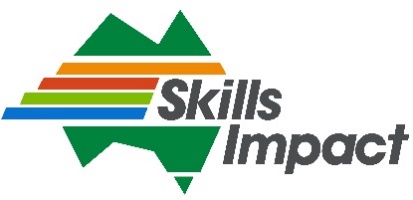 The Food & Beverage Processing project is now in the Validation phase. During this phase stakeholders are asked to check the validation drafts of the qualifications, skill sets and units of competency in this project to confirm that the documents are logical, factual and accurate.All units of competency are listed on the Skills Impact website in alphabetical order, grouped by their unit sector (i.e. the next 3 letters appearing after FBP. For example- FBPBEV2XX1 is from the BEV Beverages unit sector).  Due to the large number of units requiring validation, and to help guide stakeholders towards units most relevant to them, we have provided information below on units that may be relevant to some industry areas. Note that stakeholders are welcome to comment on any documents in this project, not just those listed against their industry. QualificationsRecommended for all stakeholders in Food Processing.FBP1XX20 Certificate I in Food ProcessingFBP2X120 Certificate II in Food Processing FBP3X120 Certificate III in Food ProcessingSkill Sets Recommended for all stakeholders in Food Processing.FBPSSXXXX01 Manage allergens in food processing              FBPSSXXXX02 Check traceability of food productsFBPSSXXXX03 Food processing induction  FBPSSXXXX04 Introduction to food processing Units of competencyNote: the information provided here is suggestion only – stakeholders are invited to validate any units of competency. Units listed with a General sector are units that may be relevant to most/many stakeholders. Unit for reviewRelevant sector FBPBEV2XX1 Identify key stages and beer production equipment in a breweryBrewingFBPBEV3XX1 Operate and monitor a wort production processBrewingFBPBEV3XX2 Prepare and monitor beer yeast propagation processes	BrewingFBPBEV3XX3 Operate and monitor a brewery fermentation processBrewingFBPBEV3XX4 Operate and monitor a beer filtration processBrewingFBPBEV3XX5 Operate and monitor juice processingBeverages – Juices/cordialsFBPBEV3XX6 Control and monitor fruit washing and millingBeverages – Juices/cordialsFBPBEV3XX7 Operate and monitor a beer maturation processBrewingFBPBEV3XX8 Manufacture roast and ground coffeeBeverage production – coffeeFBPBPG1XX1 Pack or unpack product manuallyBottling & Packaging GeneralFBPBPG2XX1 Operate a beverage packaging processBeveragesBottling & PackagingFBPBPG2XX2 Operate a case packing processBottling & Packaging GeneralFBPBPG2XX4 Operate a fill and seal processBottling & Packaging GeneralFBPBPG2XX6 Operate a packaging processBottling & Packaging GeneralFBPBPG3XX2 Operate and monitor a carbonated beverage filling processBeveragesBrewingFBPBPG3XX3 Operate and monitor a form, fill and seal processBottling & Packaging GeneralFBPCHE3001X Conduct cheese making operationsCheeseFBPCHE3002X Carry out processing for a range of artisan cheesesCheeseFBPCON2XX1 Operate an enrobing processConfectioneryFBPCON2XX2 Operate a chocolate tempering processConfectioneryFBPCON3XX1 Operate a complex chocolate depositing processConfectioneryFBPCON3XX2 Operate and monitor a boiled confectionery processConfectioneryFBPCON3XX3 Operate and monitor a chocolate conching processConfectioneryFBPCON3XX5 Operate and monitor a confectionery depositing processConfectioneryFBPCON3XX6 Operate and monitor a granulation and compression processConfectioneryFBPCON3XX7 Operate and monitor a panning processConfectioneryFBPCON3XX8 Operate and monitor a chocolate refining processConfectioneryFBPCON3XX9 Operate and monitor a starch moulding processConfectioneryFBPDPR3XX1 Operate and monitor a curd production and cutting processCheeseDairy productionFBPDPR3XX2 Operate and monitor a cheese pressing and moulding processCheeseFBPDPR3XX3 Operate and monitor a fermentation processCheeseDairy productionFBPDPR3XX4 Control batch processing for powdered milk productsDairy productionFBPDPR3XX5 Operate and monitor a butter churning processDairy production - butterFBPDPR3XX6 Operate and monitor a butter oil processDairy production - butterFBPEGG2001X Work on an egg grading floorEggsFBPEGG2002X Operate egg grading and packing floor equipmentEggsFBPFAV2001X Apply hydro-cooling processes to fresh produceFruits & vegetablesFBPFAV3001X Conduct chemical wash for fresh produceBeveragesFruits & vegetablesFBPFAV3002X Program fresh produce grading equipmentFruits & vegetablesFBPFSY1001X Follow work procedures to maintain food safetyGeneralFood safetyAllergensFBPFSY2001X Apply food safety proceduresGeneralFood safetyAllergensFBPFSY2XX1 Maintain food safety when loading, unloading and transporting foodGeneralFood safetyAllergensFBPFSY3001X Monitor the implementation of food safety and quality programsGeneralFood safetyAllergensFBPFSY3002 Participate in a HACCP team (Release 2)GeneralFood safetyAllergensFBPFSY3XX1 Control contaminants and allergens in food processingGeneralFood safetyAllergensFBPFSY3XX2 Participate in traceability activitiesGeneralFood safetyTraceability FBPFSY4XX1 Perform an allergen risk reviewGeneralFood safetyAllergensFBPFSY4XX2 Provide accurate food allergen information to consumersGeneralFood safetyAllergensFBPFSY4XX4 Conduct a traceability exerciseGeneralFBPFSY5XX1 Develop an allergen management programGeneralFood safetyAllergensFBPFSY5XX2 Design a traceability system for food productsFood safetyFBPFSY5XX3 Plan to mitigate food fraudTraceability FBPGPS3XX1 Operate and monitor a creamed honey manufacture processHoneyFBPGRA3001X Control batch processing for micronutrients or additives in stock feedGrain processingStock feedFBPGRA3002X Confirm feed product meets animal nutrition requirementsGrain processingStock feedFBPGRA3XX1 Operate and monitor a liquid, mash or block stockfeed processGrain processingStock feedFBPGRA3XX5 Operate and monitor a pelleting processGrain processingStock feedPet foodFBPGRA3XX7 Prepare malted grainBrewingGrain processingFBPGRA3XX8 Blend and dispatch maltBrewingGrain processingFBPOIL3X10 Operate and monitor a malaxerEdible oils – Olive oils FBPOIL3X11 Operate and monitor an olive oil separation processEdible oils – Olive oils FBPOIL3X12 Operate and monitor storage of virgin olive oilEdible oils – Olive oilsFBPOIL3XX1 Operate a degumming and neutralisation processEdible oilsFBPOIL3XX2 Operate and monitor a bleaching processEdible oilsFBPOIL3XX3 Operate and monitor a deodorising processEdible oilsFBPOIL3XX4 Operate and monitor a flake preparation processEdible oilsFBPOIL3XX5 Operate and monitor a complecting processEdible oilsFBPOIL3XX6 Operate and monitor a soap splitting processEdible oilsFBPOIL3XX7 Operate and monitor an interesterification processEdible oilsFBPOIL3XX8 Operate and maintain a hydrogenation processEdible oilsFBPOIL3XX9 Operate and monitor a hammer millEdible oils – Olive oils FBPOPR1002X Operate automated washing equipmentGeneralOperationsFBPOPR1004X Prepare basic mixesGeneralOperationsFBPOPR1005X Operate basic equipmentGeneralOperationsFBPOPR1006X Monitor process operationGeneralOperationsFBPOPR1007X Participate effectively in a workplace environmentGeneralOperationsFBPOPR1008X Take and record basic measurementsGeneralOperationsFBPOPR1009X Follow work procedures to maintain qualityGeneralOperationsFBPOPR2001X Work effectively in the food processing industryGeneralOperationsFBPOPR2002X Inspect and sort materials and productGeneralOperationsFBPOPR2006X Operate a bulk dry goods transfer processGeneralOperationsFBPOPR2007X Work in a freezer storage areaGeneralOperationsFBPOPR2010X Work with temperature controlled stockGeneralOperationsFBPOPR2017X Operate a blending, sieving and bagging processGeneralOperationsFBPOPR2019 Fill and close product in cans (Release 2)GeneralBottling & packagingFBPOPR2027X Measure non-bulk ingredientsGeneralConfectioneryHigh volume production bakingFBPOPR2028X Operate a mixing or blending processGeneralHigh volume production bakingPet foodStock feedFBPOPR2029X Operate a baking processGeneralHigh volume production bakingPet foodStock feedFBPOPR2032X Apply work procedures to maintain integrity of processed productGeneralFBPOPR2033X Operate a depositing processGeneralDairy ProcessingHigh volume production bakingFBPOPR2038X Operate a grinding processGeneralPet foodFBPOPR2039X Operate a frying processGeneralHigh volume production bakingFBPOPR2041X Operate a mixing or blending and cooking processGeneralHigh volume production bakingFBPOPR2045X Operate pumping equipmentGeneralBeveragesDairy productionEdible oilsFBPOPR2046X Operate a production processGeneralFBPOPR2056X Operate a freezing processGeneralFBPOPR2058X Operate a holding and storage processGeneralFBPOPR2059X Operate a continuous freezing processGeneralFBPOPR2060X Operate an automated cutting processGeneralFBPOPR2063X Clean equipment in placeGeneralFBPOPR2064X Clean and sanitise equipmentGeneralFBPOPR2070 Apply quality systems and procedures (Release 2)GeneralFBPOPR2071 Provide and apply workplace information (Release 2)GeneralFBPOPR2XX1 Carry out manual handling tasksGeneralFBPOPR2XX1 Follow procedures to maintain Good Manufacturing Practice in food processingGeneralOperationsAllergensFBPOPR3002X Prepare food products using basic cooking methodsGeneralHigh volume production bakingFBPOPR3003X Identify dietary, cultural and religious considerations for food productionGeneralFBPOPR3X10 Operate and monitor an homogenising processDairy productionFBPOPR3X11 Operate and monitor a separation processBeveragesDairy productionEdible oilsFBPOPR3X12 Operate and monitor a filtration processBeveragesDairy productionEdible oilsFBPOPR3X13 Plan, conduct and monitor equipment maintenanceGeneralFBPOPR3X14 Receive and store raw materialsGeneralFBPOPR3X15 Operate a bulk liquid transfer processBeveragesDairy productionEdible oilsFBPOPR3X16 Apply Good Manufacturing Practice requirements in food processingGeneralOperationsAllergensFBPOPR3X17 Pre-process raw materialsGeneralStock feed Pet foodFBPOPR3XX1 Load and unload tankersBeveragesDairy productionEdible oilsFBPOPR3XX2 Participate in sensory analysesGeneralFBPOPR3XX5 Operate and monitor interrelated processes in a production or packaging systemGeneralFBPOPR3XX6 Operate and monitor a retort processGeneralCheeseFruits & vegetablesFBPOPR3XX7 Operate and monitor an evaporation processBeveragesDairy productionFBPOPR3XX8 Operate and monitor a heat treatment processBeveragesFBPOPR3XX9 Operate and monitor a drying processDairy productionFBPPPL1XX2 Communicate workplace informationGeneralFBPPPL2XX1 Work in a socially diverse environmentGeneralFBPPPL3001X Support and mentor individuals and groupsGeneralFBPPPL3002X Establish compliance requirements for work areaGeneralFBPRBK1001 Finish products (Release 2) – minor FYI updateRetail bakingFBPWHS1001 Identify safe work practices (Release 2)GeneralFBPWHS2001 Participate in work health and safety processes (Release 2) GeneralFBPWHS3001 Contribute to work health and safety processes (Release 2)General